INDICAÇÃO Nº 134/2019Sugere ao Poder Executivo Municipal e aos órgãos competentes, que proceda com a roçagem e limpeza de mato no canteiro central da Avenida da Amizade.  Excelentíssimo Senhor Prefeito Municipal, Nos termos do Art. 108 do Regimento Interno desta Casa de Leis, dirijo-me a Vossa Excelência para sugerir que, por intermédio do Setor competente, que proceda com a roçagem e limpeza de mato no canteiro central da Avenida da Amizade, altura do nº 1085, entre a Rua País de Gales e Avenida São Paulo no Jd. Candido Bertine.Justificativa:O canteiro central da Avenida da Amizade, esta com mato alto, fato que atrapalha a travessia de pedestres e até mesmo os motoristas que trafegam pelo local, necessitando de serviços de roçagem, de maneira rápida, afim de evitar maiores transtornos.Palácio 15 de Junho - Plenário Dr. Tancredo Neves, 11 de janeiro de 2019.Antonio Carlos RibeiroCarlão Motorista-vereador-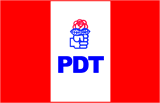 